МБУДО «Центр внешкольной                                       Директор МБУДО        работы» Авиастроительного района              «ЦВР» Авиастроительного        г. Казани                                                                              района г. Казани       Протокол № 1 от 2 сентября  2015 г.                                       В.В. Бугрова              ПРОГРАММА РАЗВИТИЯ  на 2015-2020 г.г.Казань- 2015 г.СодержаниеАнализ деятельности учреждения с 2010 по 2015 г.г.Информационная справкаКраткая характеристика педагогического коллективаМетодическая деятельность ЦентраКачество образовательного процессаХарактеристика обучающихсяКачество массовой, культурно-досуговой и воспитательной деятельности. Национально-региональный компонент.Работа со школами районаРабота в каникулярное времяРабота с родителями. Учет потребностей и запросов потребителей.Связи и контакты с организациями-партнерами.  ВыводыПрограмма развития2.1.Концепция развития2.2. Образовательная система     2.3. Воспитательная система     2.4. Система методической работы2.5. Управленческая деятельность2.6. Система взаимодействия с социумом2.7. Создание условий для реализации программы2.8. Стратегический план действий по реализации программы развития2.9. Ожидаемые результаты работы по программе, критерии эффективности и способы  проверки результатаАнализ деятельности учреждения с 2010 по 2015 г.г.Информационная справка:           Муниципальное бюджетное  учреждение дополнительного образования  «Центр внешкольной работы» Авиастроительного района  г. Казани является многопрофильным образовательным учреждением, созданным в 1995 году как Детско-юношеский центр Авиастроительного района. В 1997 году он был переименован в «Центр воспитательной работы», а в 2002 году -  в «Центр внешкольной работы».  В настоящее время руководит Центром директор первой квалификационной категории, стаж административной работы – 18 лет. Директор возглавляет административный уровень, руководит функциональным блоком (коллегиальный уровень) и целевым блоком (педагогическое управление). Административный уровень – директор, заместитель директора по учебно-воспитательной работе, заместитель директора по административно-хозяйственной части, заведующие отделами. Коллегиальный уровень – Общее собрание работников учреждения, педагогический совет, методический совет, художественный совет, аттестационная комиссия,  методические объединения педагогов. Все уровни подчиняются директору и руководствуются в своей деятельности положениями и планами работы. 	 Деятельность Центра организована в рамках основополагающих документов – Устава, Лицензии,  локальных актов учреждения. С целью установления мер по защите социально-трудовых прав и профессиональных интересов работников в центре действует коллективный договор. Контроль за образовательной деятельностью осуществляется в соответствии  со сложившимися традициями управленческой деятельности в учреждении.        Центр внешкольной работы Авиастроительного района является самым молодым многопрофильным учреждением города. Он расположен в рабочем районе г. Казани. Среди жителей района широко представлены работники и сотрудники Казанского авиационного завода,  Казанского моторостроительного производственного объединения, Казанского вертолётного завода и др.        В районе функционируют учреждения культуры: КДЦ им. Ленина, КМЦ им. Гайдара, Детская музыкальная школа; детские досуговые учреждения: подростковые клубы  объединения «Подросток»,  «Арена»; спортивные клубы «Рубин», «Триумф»; образовательные учреждения: 13 школ, 2 лицея, 4 гимназии, Казанский авиационно - технический колледж,  два межшкольных учебных комбината. Центр внешкольной работы является единственным многопрофильным учреждением дополнительного образования детей в Авиастроительном районе. Большую часть  территории района занимают посёлки: «Северный», «Сухая река», «Кадышево». Также на территории района много общежитий.  Последние годы микрорайон, где находится «ЦВР», активно застраивался домами, что повысило  количество потенциальных потребителей услуг Центра.      Центр внешкольной работы располагается в здании бывшего детского сада. Общая площадь 1468 кв.м., обучение также проводится на базе 19 учреждений общего образования.  Режим работы Центра – семь дней в неделю с 8.00 до 20.00.  Работа объединений проходит в две смены и без выходных дней – для обеспечения возможности посещать объединения в любое удобное каждому обучающемуся время. Для организации образовательного процесса используются 14 кабинетов. Все кабинеты эстетически оформлены, оснащены техническими средствами, мебелью, методическим и дидактическим материалом. Имеется зал для занятий хореографией, актовый зал на 60 мест, методический кабинет. ЦВР имеет 9 структурных подразделений (отделов), два из них находятся в отдельно стоящих зданиях (отдел туризма, краеведения и экологии, отдел технического творчества)     Технические средства обеспечения образовательного процесса отвечают потребностям педагогов и детей. Имеются музыкальные инструменты, переносная музыкальная аппаратура для выездных мероприятий, компьютеры, ксерокс, принтеры, сканеры. В техническом отделе приобретено оборудование на сумму 4 млн. рублей в рамках создания Базовой площадки научно-технического творчества детей «Школа после уроков» (направления: автодело, робототехника, ракетомоделирование, «Космические разведчики», 3D-моделирование, фото-видеостудия «КАДР», судомоделирование, автомоделирование, авиамоделирование)Краткая характеристика педагогического коллектива    В Центре внешкольной работы  сформирован профессиональный коллектив. Всего в Центре работают 133 педагогических работника.  Из них 77 (57,9%), основных и  56 (42,1%) совместителей, 11 руководителей, 10 методистов, 14 педагогов – организаторов.      Активной формой профессионального роста педагогов является аттестация. Квалификационные категории имеет  121 педагог: из них высшую –19 чел. , первую – 72 чел., аттестованы на соответствие занимаемой должности 30 чел.,  12 чел. не аттестованы. За 2012-2015 г.г. повысили категорию 32 (42%) педагога.  Осуществляется своевременное повышение квалификации на курсах при Республиканском Центре внешкольной работы, Институте развития образования РТ, Казанском федеральном университете. С 2012 по 2015 г. 38 педагогов ЦВР повысили свою квалификацию(49,4%)      15% педагогических кадров имеют государственные и отраслевые награды:Знаком «За заслуги в образовании» отмечены 5 педагоговЗнак «За заслуги в развитии детско-юношеского туризма» - 3  «Отличник физкультуры и спорта» - 2«Заслуженный путешественник России»- 1 Звание «Мастер спорта» - 51 педагог имеет титул «1-Дан» «Судья 1 категории»- 3Почётной грамотой Мои Н РФ награждены - 3Звание «Ветеран труда» - 4В коллективе работают:- 3 обладателя Республиканского Гранта «Лучший педагог дополнительного образования», «Лучший методист дополнительного образования»- 1 призер Республиканского конкурса «Учитель года» в номинации «Педагог дополнительного образования»- 6 лауреатов Республиканского конкурса «Сердце отдаю детям»Методическая деятельность  Центра:            С 2014-2015 учебного года  коллектив Центра работает над инновационной методической темой: «Научно-техническое творчество как инструмент формирования технологической культуры обучающихся» в рамках городской инновационной площадки (приказ №763 Управления образования ИКМО г. Казани от 14.10.2014 г.) В целях эффективного взаимодействия с Приволжским межрегиональным центром повышения квалификации и профессиональной переподготовки работников образования Казанским (Приволжским) Федеральным Университетом, Институтом развития образования Республики Татарстан, Центр внешкольной работы утвержден также Республиканской стажировочной площадкой  по направлениям «Техническое творчество учащихся» и «Туристско-краеведческая деятельность» (приказ №804 МО и Н РТ от 01.10.2015 г.)         Основные направления методической деятельности: Программно - методическое обеспечение образовательного процесса (разработка и совершенствование образовательных программ и технологий, экспериментальная деятельность, мониторинг образовательного процесса) Повышение  личностных компетенций педагогов дополнительного образования (семинары, педагогические советы, методические советы, методическая учеба)Изучение, обобщение и распространение передового опыта (работа методических объединений ЦВР, методические выставки, открытые занятия, мастер- классы, конкурсы  профессионального мастерства)Информационно - аналитическое обеспечение образовательного процесса (работа методического кабинета, формирование информационного банка, разработка методических материалов в помощь педагогическим работникам, издательская деятельность)Создание условий для осуществления осознанного выбора учащихся  путем предоставления широкого спектра образовательных услугОбновление содержания учебно-воспитательной деятельности в соответствии с требованиями, предъявляемыми рынком дополнительных образовательных услугПривлечение к работе объединений учащихся старшего школьного возраста через долгосрочные программы, имеющие своей конечной целью допрофессиональную подготовку учащихся или их социальную адаптацию  к условиям современного обществаПовышение качества преподавания и уровня профессиональных требований  к учащимся. Обеспечение конкурентоспособности творческих объединений ЦВР на престижных городских и республиканских конкурсахСохранение контингента учащихся, совершенствование форм работы с выпускниками ЦВР        На педагогических и  методических советах Центра  обсуждаются актуальные вопросы образования и воспитания. Также в методической работе уделяется большое внимание экспертизе научно-методической, учебно-дидактической продукции, разрабатываемой членами педагогического коллектива, консультативной помощи в разработке проектов, организации инновационной деятельности.       Большое внимание уделяется молодым педагогам.  Методисты обучают их проектированию образовательной программы, планированию, организации разнообразных видов коллективной и индивидуальной деятельности детей, установлению отношений с родителями. Совершенствованию профессионального мастерства педагогов способствуют открытые занятия по различным направлениям, мастер-классы. Они позволяют педагогам проанализировать опыт коллег, осмыслить общие проблемы.         Традиционно в ЦВР работает система наставничества, когда педагоги с большим опытом работы передают свои знания молодым педагогам, делятся с ними своими педагогическими наработками.         Методический отдел ЦВР является центром методической работы в районе, координирует деятельность различных категорий педагогических работников по приоритетным направлениям деятельности. Основные из них: патриотическое воспитание, экология, туризм и краеведение, досуговые программы для школьников района, проведение различных конкурсов районного уровня и подготовка педагогов к городским и республиканским мероприятиям.          Методический отдел  ежегодно проводит  районные конкурсы методических разработок, воспитательных и образовательных программ, педагогических технологий для всех категорий педагогических работников.  Проводит консультации для педагогических работников образовательных учреждений района по вопросам организации воспитательной работы с детьми и подростками. В методических фондах ЦВР более 2,5 тысяч единиц методической продукции по различным направлениям педагогической деятельности, в том числе инновационным. Ежегодно методической службой и отделами ЦВР выпускается от 140 до 160 единиц методической и дидактической продукции.   Одной из форм повышения профессионального уровня педагогов являются обобщение и распространение передового педагогического опыта. Большую роль в этом играют методические объединения по всем направлениям образовательной деятельности. На заседаниях методических объединений педагоги  рассматривают  вопросы состояния учебно-воспитательного процесса, обсуждают и принимают планы работы, заслушивают методические разработки, выступления, разрабатывают памятки, рекомендации, проводят  мастер-классы.  Ежегодно педагоги участвуют в городском конкурсе «Учитель года» в номинации «Педагог дополнительного образования». По итогам года проводится рейтинговый анализ деятельности отделов и педагогов. Победители награждаются ценными призами.  Педагоги ЦВР также участвуют в городских методических объединениях ( в городском Центре технического творчества, в Городском дворце детского творчества им.Абдуллы Алиша, в Республиканском Центре внешкольной работы) Наиболее значимые результаты методической работы за последние три годаКачество образовательного процесса:    В ЦВР реализуются 124  образовательные программы.  Из них 12 авторских,  97  модифицированных, 5 экспериментальных.  Сроки реализации программ:- 2-годичные:  98 (79,1%)- 3-годичные: 23( 18,5%)- более 3 лет: 3 (2,4%) Из них: технической направленности - 16 (12,9%), физкультурно-спортивные - 16 (12,9%), художественной – 42(33,9%), туристско-краеведческой – 27(21,8%), социально-педагогической - 23 (18,5%).   Содержание программ соответствует и определяется, исходя из функций и основных целей ЦВР, социального заказа со стороны детей, родителей, района, реальных условий, возможностей педагогического коллектива. Все программы ориентированы на развитие творческой,  социально адаптированной личности, стремящейся к познанию и творчеству. Программы предполагают свободный выбор ребёнком видов и форм деятельности. Преобладающей организационной формой образовательного процесса в ЦВР являются разновозрастные объединения. Также есть другие формы: школа, студия, секция, клуб. В педагогическом процессе используются такие виды занятий как:  лекционные, практические, открытые, а также  - экскурсии, экспедиции, походы, вечера, соревнования и т. Применяются лично-ориентированные технологии, технология проблемного обучения, мозговой штурм. Широко используются игровые, ролевые ситуации, коллективные творческие дела, самостоятельная работа, практические задания, взаимообучение  индивидуальная работа, познавательные приёмы (шарады, ребусы, кроссворды, брейн-ринги и т.д.), турниры, творческие мастерские, викторины, и т.д. В разновозрастной группе - дифференцированный подход. Имеются программы на татарском языке (8).  В Центре 180 детей обучаются на татарском языке. Ежегодно  педагоги Центра  участвуют в  конкурсах авторских программ, методических разработок различного уровня.        Формы и критерии оценки проведения аттестации  учащихся определяются самим педагогом в его образовательной программе таким образом, чтобы они соответствовали ожидаемым результатам образовательной программы. В зависимости от предмета изучения формы проведения аттестации могут быть следующие:  тестирование, творческие и  исследовательские работы, контрольные занятия, практические работы, зачеты, выставки, отчетные концерты,  спортивные соревнования, интеллектуальные состязания, конкурсы, олимпиады, конференции, турниры, спектакли, итоговые занятия, экзамен, концертное прослушивание, защита творческих работ и проектов, доклад, тематические чтения, собеседование и т.д. Проведение итоговой аттестации обязательно для  учащихся и педагогов Центра. Она осуществляется аттестационной комиссией Центра и оформляется в виде протоколов.          1.5.  Характеристика обучающихся:     На начало 2015-2016 учебного  года в Центре внешкольной работы занимаются 3933 учащихся в 263 объединениях.  58,8% воспитанников занимаются на базе общеобразовательных учреждений района и 41,2% – на базе Центра.      Численность учащихся в последние три года остаётся стабильной.    Из общего числа занимающихся 5,6% составляют дошкольники; 26,6% -школьники младшего школьного возраста; 46% - среднее звено; 21,8% - старшеклассники. Примерное  процентное соотношение учащихся по возрасту является устойчивым в течение трёх лет. Распределение детей по годам обучения на 1.09.2015 г. следующее:1 год обучения – 143 групп, 2140  учащихся;2 год обучения – 78 групп, 1175 учащихся;3 год обучения – 36 групп, 540 учащихся;Более 3-х лет обучения – 6 групп, 78 учащихся Средняя сохранность контингента в ЦВР за последние три года составляет 92,8%.Причинами отсева являются – необязательный характер дополнительного образования, загруженность детей учебно-воспитательным процессом в школе.По итогам выполнения программ выпускники получают свидетельства.1.6.  Качество массовой,  культурно-досуговой и воспитательной деятельности. Национально-региональный компонент.     Организационно-массовую и досуговую деятельность обеспечивает организационно-массовый отдел в тесном сотрудничестве с другими структурными подразделениями ЦВР. В Учреждении работает 14 педагогов-организаторов.  Все они имеют высшее образование, 6 из них аттестовано на первую квалификационную категорию.      В ЦВР работает художественный совет, задачами которого являются: обеспечение взаимодействия отделов ЦВР и других заинтересованных учреждений в организации массовой работы в ЦВР и в районе, в разработке сценариев, литературно-художественных программ, театральных постановок и концертных номеров. 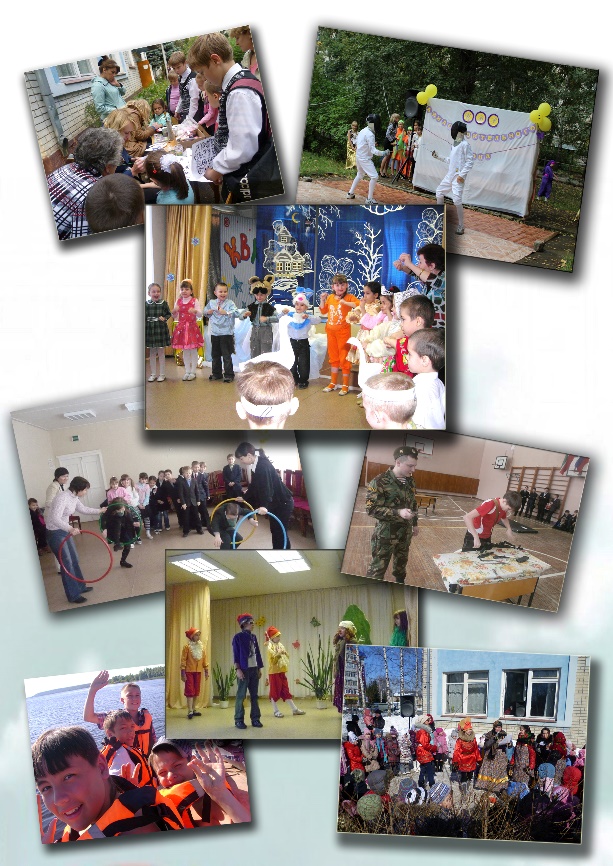    В ЦВР разработана и реализуется досуговая программа «Планета развлечений». Традиционными формами организационно-массовой  деятельности являются:- досугово – развлекательные мероприятия  (День Республики, День пожилого человека, День матери, Декада Инвалидов, Сабантуй, национальные праздники и др.);-  культурно-познавательные мероприятия (интеллектуальные игры, игры КВН, конкурсы, фестивали и др.)-  экскурсионная  и туристско-краеведческая деятельность.  Тематика проводимых организационно-массовым отделом мероприятий способствует патриотическому, духовно-нравственному, национальному воспитанию, приобщению к здоровому образу жизни.          Ежегодно около 4 тысяч учащихся школ района под руководством педагогов Центра принимают участие в экскурсиях,  более 2000 – туристических походах. Силами педагогов ЦВР организован палаточный лагерь «Природа и мы», где ежегодно отдыхают и приобретают навыки техники туризма около 200 старшеклассников района. Программа лагеря заняла второе место в Республике среди летних оздоровительных программ профильных лагерей и отмечена дипломом Министерства образования и науки Российской Федерации. 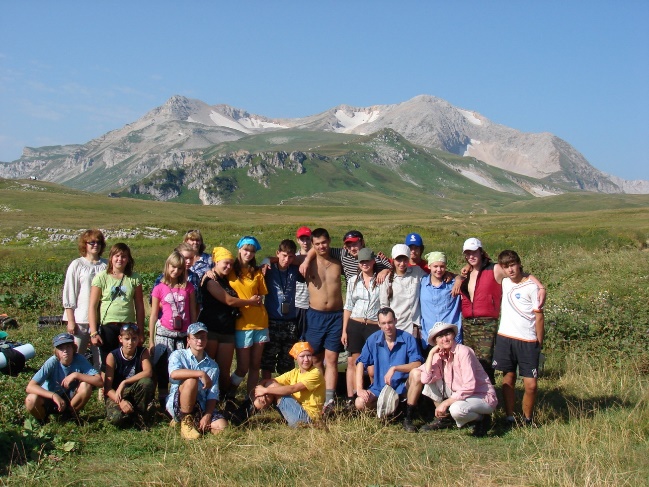      Большую роль в оздоровлении учащихся, в формировании здорового образа жизни играют такие формы массовой работы, как чемпионаты, соревнования, спортивные игры. Такими формами работы в ЦВР охвачено более 700 учащихся.     В организации массовой работы ЦВР тесно сотрудничает с отделами культуры, социальной защиты, отделом по делам детей и молодёжи Администрации района, с Городским дворцом детского творчества им. Алиша. Результатом совместной работы является организация массовой и досуговой деятельности как на уровне района, так и в городских и в республиканских мероприятиях.   Большой воспитательный потенциал в работе ЦВР несет национально-региональный компонент, нацеленный на возрождение и сохранение традиций народов, проживающих в г. Казани.  Популярны такие формы работы, как  встречи с писателями, артистами; изучение фольклорной музыки и элементов народного танца; сбор экспонатов для этнографического музея «Мозаика культур»; организация и проведение мероприятий: «Венок дружбы», «национальные ёлки», конкурс татарской песни «Сандугач», конкурс чтецов «Г.Тукай в наших сердцах», конкурсы «Татар егете», «Татар кызы», праздник «Науруз». 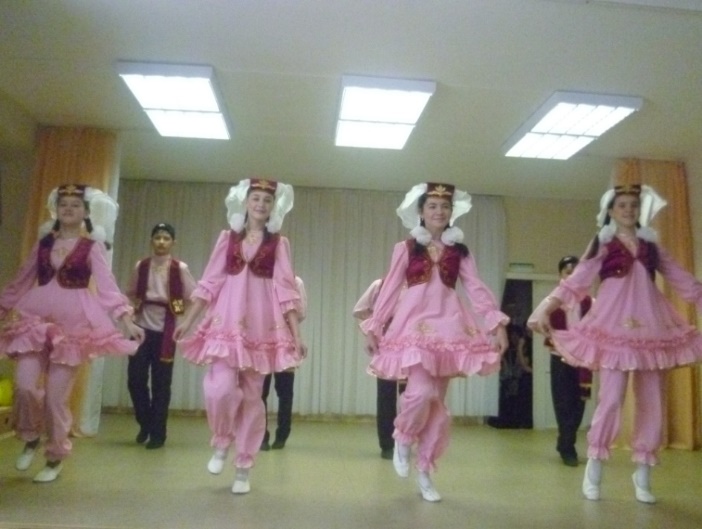        ЦВР активно сотрудничает с удмуртской, чувашской национально-культурными автономиями в г. Казани, марийской воскресной школой, редакцией «Сувар» (на чувашском языке), театром кукол города Чебоксары, Союзом писателей Республики Чувашия, Федерацией восточных танцев.     Ведется апробация новых сквозных досугово-воспитательных программ для учащихся Центра: «Ключ к здоровью»; «В кругу семьи» - развитие культуры семьи; «Парк развлечений» - подвижные, развивающие игры; «Мир открытий» - познавательно-интеллектуальные и профориентационные программы.   Работа в ЦВР ведется с учетом потребностей социальных заказчиков и партнеров. Так в тесном взаимодействии с ПАО «Казанский вертолетный завод» и КНИТУ- КАИ (Казанский авиационный институт) в отделе технического творчества с 2014-2015 учебного года реализуется инновационная профориентационная программа «Мой выбор», целью которой является создание эффективных и благоприятных  условий для проведения  работы по  профессиональной ориентации учащихся района  на профессии «человек-техника» и их профессиональному самоопределению средствами дополнительного образования. Программа строится по модульному принципу с учетом возрастных особенностей обучающихся. Модуль «Хочу все знать!» для детей 7-9 лет предполагает Дни открытых дверей, обзорные экскурсии по объединениям технического творчества, в Дом занимательной науки и техники, экскурсии на Казанский вертолетный завод, познавательные беседы о технике, познавательные игры, «пробные занятия» в объединениях технической направленности.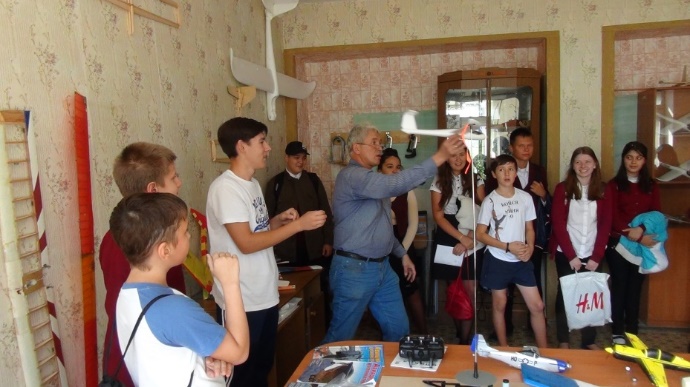 Модуль «Пробуй, твори, дерзай!» рассчитан на среднее звено учащихся в возрасте 10-14 лет и предполагает следующие формы работы:- познавательные экскурсии на объекты, связанные с выбором будущей профессии: предприятия г. Казани, обсерватория, аэропорт, речной порт, автодром, Дом занимательной науки и техники и т.д.- ориентация на продолжение образования в специализированных вертолетных классах- участие в соревнованиях по профилю выбранного объединения- познавательные лекции, викторины, брэйн-ринги- встречи с интересными людьми, состоявшимися в профессииМодуль «Выбираем будущую профессию!» (15-18 лет)Предполагает профессиональное самоопределение обучающихся, углубление знаний, необходимых для поступления в ВУЗ по профилю выбранной специальности через участие в научно-исследовательской деятельности, приобретение навыков конструкторской, проектной деятельности. Формы работы: олимпиады, научно-практические конференции, проектная деятельность, экскурсии на предприятия города, участие в Днях открытых дверей ВУЗов, занятия по углубленной программе в объединениях технического творчества. Важная роль отводится совместной работе с ВУЗами, с преподавательским составом высших учебных заведений, с одной стороны, и с предприятиями города, с другой, что позволяет выстроить систему теоретической и практической подготовки старшеклассников к выбору будущей профессии. 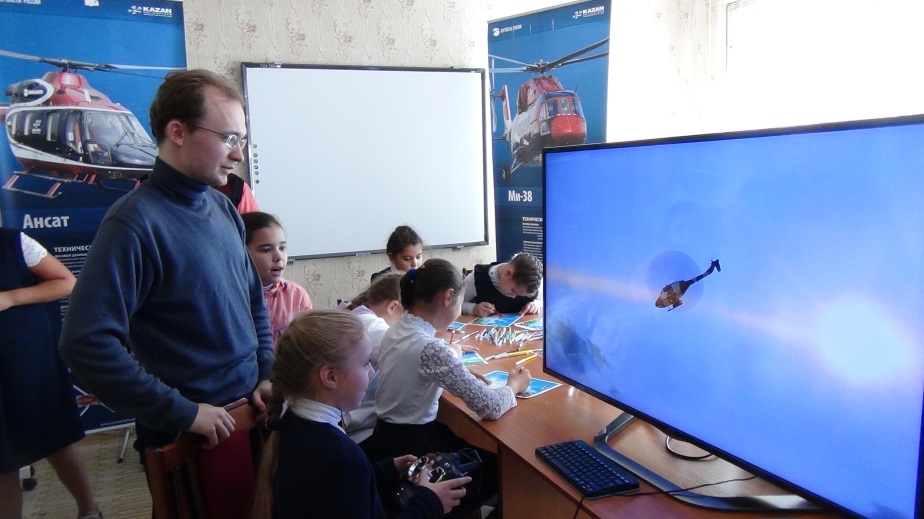 1.7. Работа со школами района:     Центр внешкольной работы является  координационным центром по работе с детскими общественными организациями.  В районе сохранены традиции детского движения,  работает общественная организация детей и молодёжи (ООДМ). Она включает 19 равноправных детских организаций учреждений образования Авиастроительного района.  Ежегодно организуются форумы, слёты, фестивали детских общественных организаций района, конкурсы «Лидер года», «Замечательный вожатый», интеллектуальные игры, благотворительные акции в рамках «Осенней и весенней недели добра», акции «Поздравь учителя», «От сердца к сердцу», «Жить здорОво», творческие конкурсы «Мы такие разные», «Свой голос». 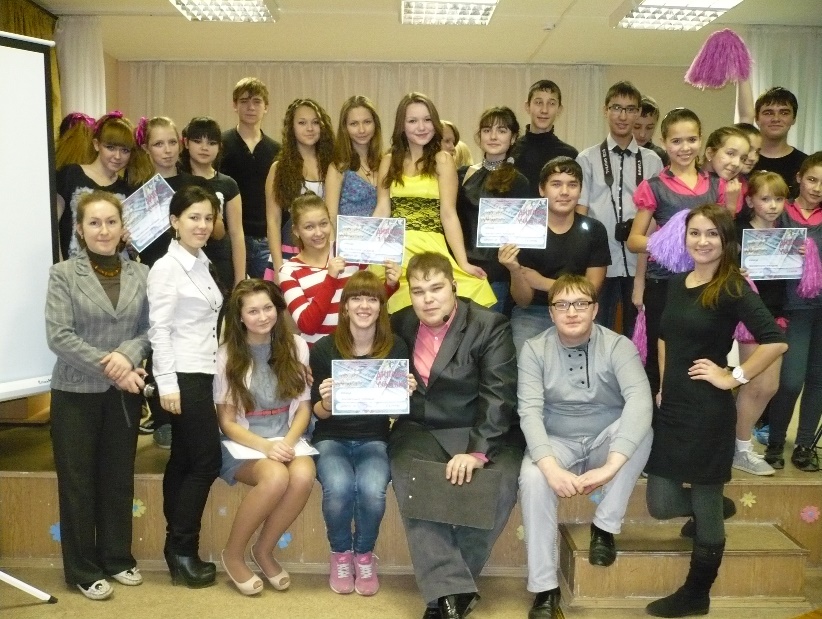    Большое внимание уделяется проектной деятельности. Большой популярностью у школьников района пользуются такие проекты как «Street-мания» (фестиваль уличной молодежной культуры), «Открытый Союз команд КВН», «Твой выход», «Короли танцпола». Все эти проекты являются призерами и победителями городских, республиканских и Всероссийских конкурсов проектов в номинации «Молодежная проблематика».       1.8.  Работа в каникулярное время: В ЦВР разработана система работы с учащимися в дни школьных каникул. В этот период образовательным учреждениям района предлагаются интересные программы по различным направлениям детского творчества: 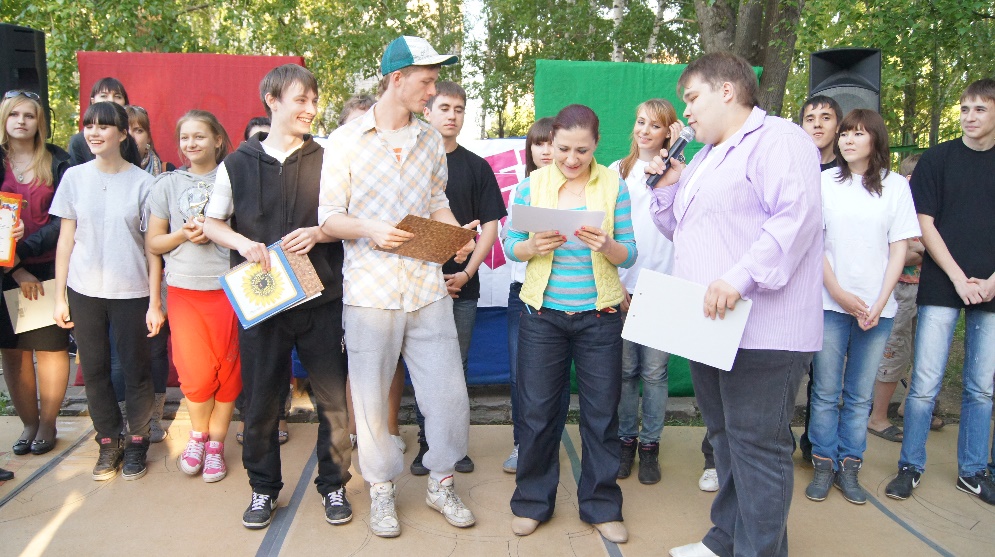 - мастер-классы (декоративно-прикладной, технический отдел, отделы национальной культуры, реабилитации и развития)- игровые программы (оргмассовый отдел)- спортивно-оздоровительные мероприятия (спортивный отдел)Проводятся также  походы, кросс – походы, познавательные викторины (отдел туризма, краеведения и экологии),  экскурсии в культурно-развлекательные центры и спортивные комплексы города для воспитанников объединений ЦВР.Работа с родителями. Учет потребностей и запросов потребителей.Работа с родителями строится на основе Положений «О родительском совете» и «О родительском собрании». 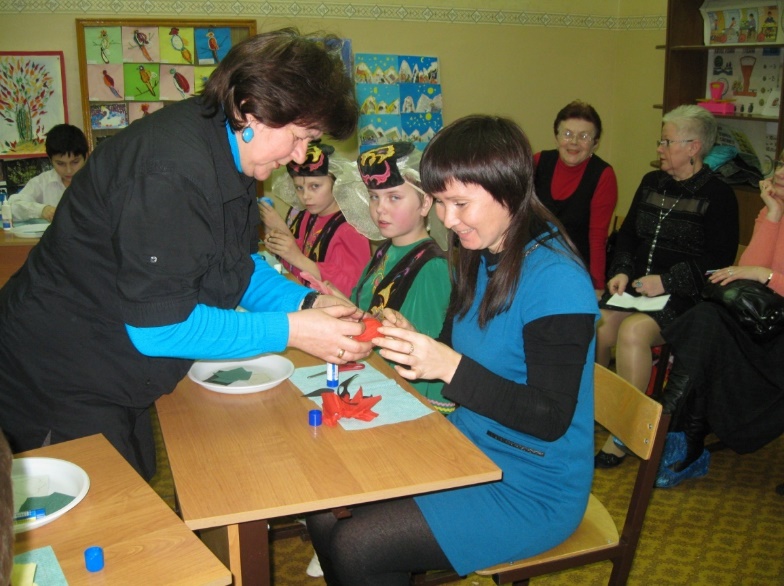 Общение  с семьёй учащихся – одна из важнейших обязанностей педагогического коллектива. Работа с родителями осуществляется в следующих формах: родительские собрания (обсуждение вопросов организации деятельности объединений, организации досуга, заслушивание отчётов о работе; совместные мероприятия с родителями (открытые занятия, праздники, концерты, экскурсии, походы выходного дня, дни открытых дверей); консультации; анкетирование; работа стенда «Для вас родители»; сайт ЦВР,  разработка памяток для родителей. Мнение родителей обязательно учитывается при планировании работы Центра.Связи и контакты с организациями-партнерами.1.11. Выводы Таким образом, за время реализации предыдущей программы развития (2010-2015 учебный год) произошли следующие положительные изменения:В образовательном процессеКоличество образовательных программ, реализуемых в ЦВР, возросло на 11,3%. Одновременно улучшилось их качество. Увеличилось количество долгосрочных программ (объединения «Акробатика», «Брейк»), комплексных (театр моды «Мелисента», студия ИЗО и дизайна). Количество авторских программ возросло на 2 (программа «Авторский дизайн открыток и бижутерии», «Шахматы»).В связи с открытием нового здания для отдела технического творчества по ул. Лядова, д.13А обновилось программно-методическое обеспечение данного отдела. Разработано 13 новых программ дополнительного образования детей, в том числе инновационных, таких как «IT-технологии, «3D-моделирование», «Робототехника», «Видео-фотостудия «КАДР», «Автодело», «Ракетомоделирование», «Космические разведчики»  Осуществляется постоянный поиск новых образовательных технологий.В досугово - воспитательной деятельности:Разработана комплексная досуговая программа «Планета развлечений»В проведении мероприятий  в учреждении сложились хорошие традиции («День матери», «Декада детей с ограниченными возможностями», праздник мам)Сложилась система в работе со школьными лагерями (мастер-классы, досугово-развлекательные программы, брейн-ринги)В методическом обеспечении:Сложилась система работы с педагогическими кадрами по обеспечению их профессионального роста. Ежегодно от 6 до 10% педагогов повышают свои квалификационные категории. До 14% педагогов проходят курсы повышения квалификации. 3,8% - получают высшее педагогическое образование без отрыва от производства. В ЦВР действует система методических объединений, дней методической учёбы, профессиональных конкурсов,  консультирования педагогов, работает система наставничества, обмена опытом, что создает хорошую базу для совершенствования профессионального мастерства педагогов.  В работе с районом:ЦВР является частью образовательного и воспитательного пространства района, координатором деятельности образовательных учреждений при проведении районных конкурсов, культурно-досуговых мероприятий, методическим центром.Ведется координация работы детских общественных организаций района, проводятся семинары с педагогами-организаторами школ, работа со школьными лагерями в каникулярное время.Работает летний школьный оздоровительный лагерь «Природа и мы».  В управленческой деятельности:1.Сложился демократический стиль управления.2. Разработана рейтинговая система оценки деятельности педагогов и отделов ЦВР.           Помимо успехов в деятельности ЦВР имеется ряд проблем:В образовательном процессе:Большую часть образовательных программ составляют программы для начального и среднего школьного возраста. Процент  программ, рассчитанных на старшеклассников невелик (21,8)Требует доработки система отслеживания движения учащихся.   В воспитательной деятельности:Не разработаны критерии оценки воспитанности учащихся, динамики их развитияВ досуговой деятельности:Система развлекательно-досуговой деятельности ориентируется преимущественно на младшее и среднее звено обучающихся. Охват старшеклассников незначителен.В методическом обеспечении:Текучесть методических кадров. Из 10 методистов только 2 являются основными. Остальные  совмещают должность методиста на 0,5 или 0,25 ставки, что отражается на качестве работы отдела.                                                                                                                             В управленческой деятельности:Требует доработки система контроля и руководстваВ финансовом и материальном обеспечении:Недостаточное бюджетное финансированиеНеобходимо развитие внебюджетной деятельности ЦВР2. Программа развития.2.1. Концепция развития       В современном быстро  меняющемся мире, который требует от людей широкого кругозора, высокой культуры, способности быстро переключаться на разные виды деятельности и принимать оптимальные решения в критических ситуациях, перед образовательными учреждениями стоят особо сложные задачи. В Концепции развития дополнительного образования, утвержденной Правительством Российской Федерации 4.09.2014 г., миссия дополнительного образования сформулирована как наиболее полное обеспечение права человека на развитие и свободный выбор различных видов деятельности, в которых происходит личностное и профессиональное самоопределение детей и подростков. Дополнительное образование позволяет расширить поле свободного выбора учащихся в соответствии с их потребностями и интересами. Включение учащихся в дополнительное образование повышает их общекультурный уровень, углубляет знания в различных областях, способствует задачам предпрофильной и профильной подготовки учащихся.      Основная миссия Центра состоит в том, чтобы создать и развивать образовательную систему, способную отвечать  потребностям в дополнительных общеобразовательных услугах обучающихся из самых различных слоёв населения.Цель Программы развития: Разработка и апробация организационно-управленческого механизма перехода МБУДО «Центр внешкольной работы» Авиастроительного района г. Казани в режим устойчивого системного развития на основе целенаправленного обновления содержания и технологий образовательно-развивающей, воспитательной и досуговой деятельности.Задачи:- совершенствование системы управления качеством образовательного процесса- создание современной модели  информационно-методического пространства, образовательно-методического комплекса- повышение уровня профессиональной компетентности, информационной и инновационной культуры педагогических кадров- повышение доступности и вариативности дополнительного образования детей- повышение воспитательного потенциала дополнительного образования через создание эффективной модели воспитательной системы, соответствующей запросам общества и государства- развитие направлений научно-технического творчества и проектной деятельности обучающихся- развитие прямого сотрудничества Центра с семьей, через использование различных форм взаимодействия- формирование здоровьесберегающей образовательной среды, обеспечивающей сохранение здоровья, духовно-нравственного развития воспитанников- укрепление и развитие  материально-технической базы- создание организационно-педагогических условий для  работы с определенными группами детей (одаренные дети, дети с ограниченными возможностями, дети «группы риска»)- развитие сетевого взаимодействия- расширение сферы оказания платных дополнительных образовательных услуг     Программа развития ЦВР основывается на системно-деятельностном подходе, который характеризуется следующими признаками:-целенаправленность действий (т.е. осознанность, продуманность, направленность на определённые результаты);- планомерность и упорядоченность деятельности, т.е. её систематичность, управляемость;- соответствие содержания деятельности целям;- соответствие способов деятельности целям и содержанию;- соответствие реально полученных результатов прогнозируемым, т.е. целям.      Целостная система работы Центра состоит из структурных единиц (подсистем): образовательной, воспитательной, методической, управленческой, системы взаимодействия с социумом. Поэтому при прогнозировании развития Центра используется системный подход, который позволяет управлять развитием  и учреждения в целом, и его структурных компонентов.В рамках Программы развития в Центре внешкольной работы реализуется ряд подпрограмм, которые в комплексе призваны обеспечить учреждению стабильное и поступательное развитие на ближайшие пять лет. Это:- Концепция развития воспитания «СТУПЕНИ» (призер Республиканского конкурса воспитательных систем – 2 место)- Программа профориентационной работы с учащимися района «Мой выбор» (призер IV городского конкурса инновационных проектов, программ и методических разработок – 2 место и призер Республиканского конкурса «50 лучших инновационных идей для Республики Татарстан» - 3 место)- Программа взаимодействия с родителями - Досуговая программа «Планета развлечений»-Спортивно-оздоровительная программа «Планета спорта» (победитель Республиканского конкурса инновационных программ и лауреат V Всероссийского конкурса здоровьесберегающих и здоровьеформирующих технологий в образовательных учреждениях) - Программа «Одаренные дети» - Программа развития патриотического воспитания  (призер – 2 место – Республиканского конкурса на лучшую организацию патриотической работы в Республике Татарстан (номинация «Лучшее муниципальное  молодежное учреждение»)- Программа летнего эколого-туристического палаточного лагеря «Природа и мы» (лауреат окружного - Поволжского - конкурса образовательных программ духовно-нравственного, гражданско-патриотического и трудового воспитания детей и подростков )- Программа профилактики асоциальных явлений в подростковой среде (в настоящее время эта программа представлена на Республиканский конкурс антинаркотических профилактических проектов среди образовательных организаций дополнительного образования детей «Парад идей», а также на V городской конкурс инновационных программ, проектов и методических разработок)Образовательная системаЦель: Внедрение  инновационных, эффективных форм организации образовательного процесса и овладения обучающимися личностно-образовательными компетенциями, необходимыми для адаптации в социуме, профессионального самоопределения и дальнейшего становления личности. Задачи:ежегодное обновление содержания  образовательных программ, образовательных технологий, методических материалов с учётом запросов обучающихся, а также с учётом особенностей развития социума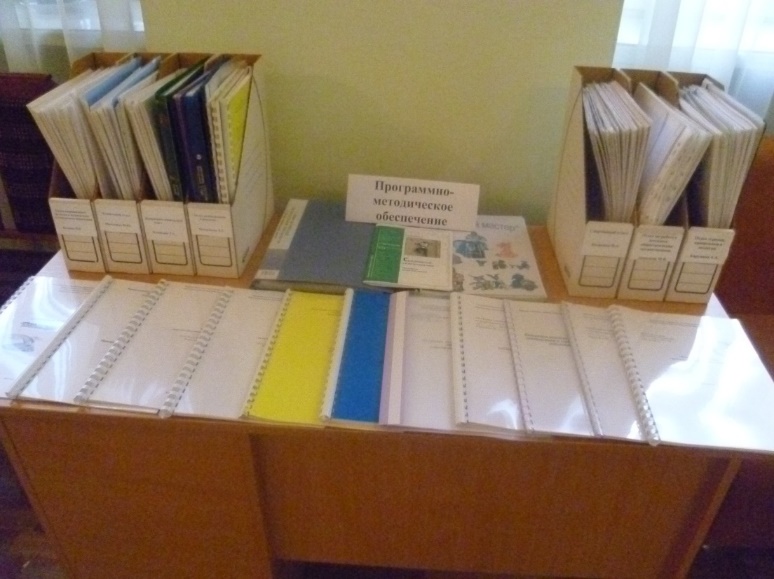 чёткая формулировка требований к результатам освоения программ: знаниям и умениям, ключевым компетентностям, личностному развитиюобеспечение многообразия организационно-учебных и внеучебных форм освоения программ (занятия, тренинги, практикумы, конкурсы, выставки, соревнования, презентации и пр.).создание условий для продуктивной творческой деятельности обучающихся - презентация и социальная оценка результатов творчества обучающихся через выставки, конкурсы, фестивали, периодическую печать и т. п.   Ожидаемые результаты:стабильно высокие образовательные результатыстабильно высокая результативность участия в соревнованиях, конкурсах, фестивалях, выставках различного уровнясохранность контингента не менее 90%наличие в каждой программе инструментария диагностики уровня усвоения программВоспитательная система Цель: Создание условий для становления разносторонне развитого человека с позитивной жизненной позицией, гражданским самосознанием, способного к самоанализу и рефлексии, адаптированного к окружающему миру, умеющего принимать решения и отвечать за свои поступки, толерантного к чужому мнению, стремящегося к саморазвитию и самореализации.Задачи:создание условий для усвоения обучающимися основных ценностей и понятий гражданского обществаразвитие  социальной активности, желания участвовать в преобразовании окружающей действительности,  в социально значимых акцияхвоспитание  качеств гражданина-патриота, ответственности, уважения к другим и самому себе, чувства собственного достоинстваорганизация коллективной творческой деятельности, реализуемой в традиционных и инновационных формахстимулирование безопасного, здорового образа жизнисоздание благоприятного психологического климата: обеспечение внимания со стороны взрослых, доброжелательные взаимоотношения со сверстниками  Ожидаемые результаты:применение обучающимися на практике норм социального поведенияповышение уровня толерантностисформированность таких качеств личности как трудолюбие, бережливость, жизненный оптимизм, способность к преодолению трудностейсформированность способности к самостоятельным поступкам и действиям, совершаемым на основе морального выбора,  ответственности за их результаты, целеустремлённости и настойчивости в достижении результатазакрепление установки на здоровый образ жизни и её реализация в реальном поведении и поступкахСистема методической работы        Цель: Создание  в Центре внешкольной работы системы, способной к разработке и внедрению инновационных форм  педагогической деятельности, с учётом быстро меняющихся потребностей социума.        Задачи: - разработка и внедрение эффективных форм повышения личностных компетенций педагога дополнительного образования, способствующих проявлению знаний, умений, способностей и личностных качеств, позволяющих успешно решать функциональные задачи профессиональной деятельности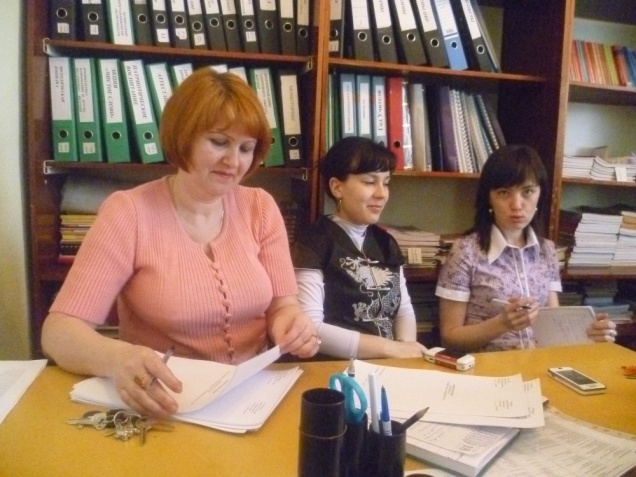 создание условий для профессионального роста педагогических кадроворганизация индивидуальных и групповых форм методической помощиразработка мер по повышению профессиональной активности педагогов: (конкурсы профессионального мастерства,  методические объединения, семинары, педсоветы) обеспечение инновационных подходов к образованию и воспитанию как фактор повышения результативности и качества работы ЦВРизучение образовательных потребностей социума повышение личностных компетенций педагогов дополнительного образования, прогнозирование и планирование работы по повышению квалификации, оказание методической помощи в подготовке к аттестации моделирование стандартов качества дополнительного образования  в дополнительных образовательных программах выявление, изучение и оценка результативности педагогического опыта в учреждении; обобщение и распространение передового педагогического опытапредоставление педагогическим работникам необходимой информации о новых педагогических технологиях, учебно-методической литературе по проблемам обучения и воспитания детейоказание поддержки педагогическим работникам  в инновационной деятельности, организации и проведении экспериментальной работы, экспертной оценке авторских программ, пособий, учебных плановосуществление редакционно-издательской деятельностиОжидаемы результаты:стабильность повышения образовательного уровня и квалификации педагоговувеличение количества педагогов, включившихся в инновационную деятельностьувеличение количественных и качественных показателей участия педагогов и обучающихся вконкурсах, соревнованиях, фестивалях различного уровняувеличение количества разработанных педагогами методических и дидактических пособий- увеличение количества авторских, комплексных,  долгосрочных, многоуровневых  программ, повышение результативности участия программ в конкурсах различного уровня высокий уровень профессиональной творческой деятельности педагогов, рост удовлетворенности результатами своего трудавысокая заинтересованность педагогов в творчестве и инновациях, овладение современными методами обучения и воспитанияположительная динамика качества обучения и воспитания обучающихсякачественно организованная система повышения квалификации педагогических кадровсвоевременное распространение передового педагогического опытаУправленческая деятельностьЦель:  Разработка новых подходов к дополнительному образованию, путей повышения результативности, эффективности обучения, воспитания, развития, успешности участников образовательного процесса. Задачи: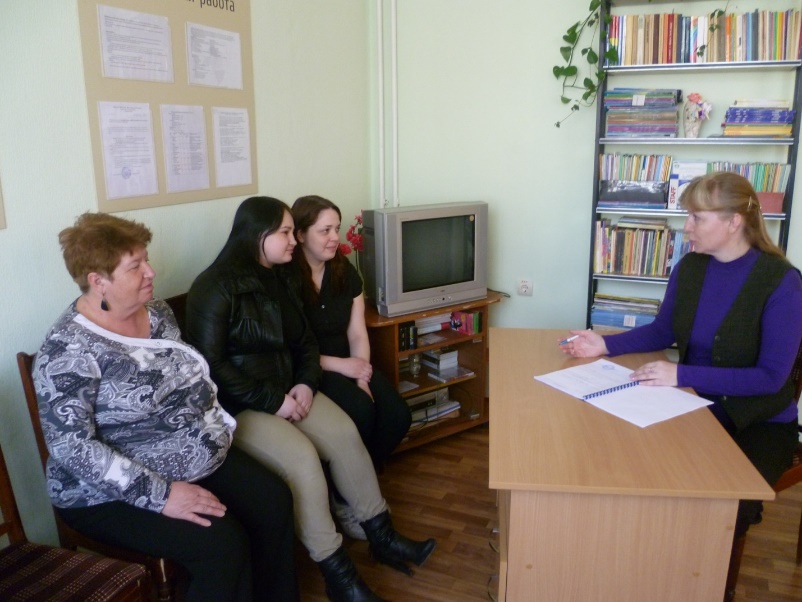 анализ и прогноз изменений социума, образовательных потребностей, социального заказа на дополнительное образованиеобеспечение доступности качественного образования разных уровней для всех обучающихся в индивидуальном темпе, реальности и реализуемости прав личности на свободное самоопределение в неограниченном пространстве образовательных и социокультурных возможностей развитие инновационных форм дополнительного образования, организация инновационной деятельностиобновление программно-методической, учебно-технологической нормативно-правовой, материально-технической, финансово-экономической и кадровой базы ЦВР, приведение в соответствие современным требованиям обновление содержания воспитания, создание индустрии досуга детей и взрослыхсоздание условий, благоприятных для развития творческой индивидуальной личности, ее социального, духовно-нравственного и профессионального становленияцеленаправленное формирование пространства социально-позитивной социализации обучающихся, формирование устойчивости в противостоянии негативным социальным воздействиям координация работы по реализации программы развития реклама образовательных и досуговых услугорганизация финансирования ЦВРОжидаемые результаты:стабильность функционирования учреждения: отсутствие противоречий, острых конфликтов, жалоб и т.д.повышение роли ЦВР в социуме, спрос на услуги учреждения и его динамика, конкурентоспособностьпедагогический профессионализм и способность членов коллектива к самообразованию, результативность участия в профессиональных конкурсахнизкая текучесть кадров и контингента обучающихсятворческая активность педагогов и обучающихся, стабильность их творческих достижений, интерес к деятельностивысокий рейтинг учреждения на муниципальном и республиканском уровняхположительная во внешних проявлениях среда учреждения, т.е. порядок, внешний вид, уютСистема взаимодействия с социумомЦель:  Сохранение и укрепление роли, спроса, конкурентоспособности Центра в социумеЗадачи:ежегодное обновление содержания  досуговых  программ, воспитательных  технологий, методических материалов с учётом запросов обучающихся, а также с учётом особенностей развития социумаукрепление традиций семейного воспитанияналичие договоров с общеобразовательными учреждениями района об организации работы объединений ЦВР на их базахукрепление авторитета районной общественной организации детей и молодежи, развитие детского и молодежного движенияукрепление взаимодействия с педагогами-организаторами школ через систему районных семинаровповышение спроса на досугово-развлекательные программы Центра внешкольной работы, развитие индустрии досуга детей и взрослых, оздоровления обучающихсяОжидаемые результаты:укрепление традиционных  и разработка инновационных форм работы с родителяминаличие сквозных досуговых и воспитательных программналичие отлаженной системы работы со школами районаувеличение количественных и качественных показателей организации  районных праздников, конкурсов, фестивалей,  спортивных и туристических мероприятий, экологического и патриотического воспитанияСоздание условий для реализации программы     - Материально-техническое обеспечение: провести работу по поиску материальных, технических и других ресурсов для реализации программы- Финансово-экономическое обеспечение: развитие системы привлечения внебюджетных средств- Система мониторинга развития учреждения: мониторинг деятельности всех систем и условий функционирования ЦВРСтратегический план действий по реализации программы развитияОжидаемые результаты работы по программе, критерии эффективности и способы  проверки результатаРеализация Программы развития к 2020 году обеспечит следующие результаты:Приложение №1 Грантовая активность https://edu.tatar.ru/aviastroit/page2205.htm/page2997779.htmЧастно-государственное партнерство https://edu.tatar.ru/aviastroit/page2205.htm/page2997782.htmПривлечение внебюджетных средств https://edu.tatar.ru/aviastroit/page2205.htm/page2997801.htmРезультативность педагогов в стажировках https://edu.tatar.ru/aviastroit/page2205.htm/page2997803.htmРезультативность педагогов в педагогических конкурсах https://edu.tatar.ru/aviastroit/page2205.htm/page2997808.htmРезультативность обучающихся https://edu.tatar.ru/aviastroit/page2205.htm/page2997811.htmОрганизация мероприятий https://edu.tatar.ru/aviastroit/page2205.htm/page2997813.htmРезультативность педагогических работников в профессиональных конкурсах https://edu.tatar.ru/aviastroit/page2205.htm/page3028446.htmПриложение №2Публикации  о деятельности МБУ ДО «ЦВР» Авиастроительного района ( 2013-2016 г.г.)Наименование мероприятияУровеньРезультатКонкурс учреждений дополнительного образования «Звезды будущего» ( номинация «Лучшее учреждение дополнительного образования»)Межрегиональный1 местоКонкурсе учреждений дополнительного образования «Звезды будущего»  (номинация «Лучший руководитель»)Межрегиональный1 местоКонкурс учреждений дополнительного образования  (номинация «Содружество»)Межрегиональный3 местоКонкурс образовательных учреждений  (номинации: «Лучшее учреждение дополнительного образования» и «Лучший руководитель»)ВсероссийскийЛауреатОбщероссийский проект методических разработок программ по изобразительному творчеству в образовательных учреждениях (программа «Авторский дизайн открыток и бижутерии»)Всероссийский2 местоКонкурс авторских программ объединений дополнительного образования  (программа «Юный дизайнер»)Республиканский1 местоКонкурс инновационных программ, проектов и методических разработок (профориентационная программа «Мой выбор»)Городской2 местоХ республиканский конкурс «50 инноваций для Республики Татарстан»  (номинация «Инновации в образовании»)Республиканский3 местоГрант в размере 4 миллионов рублей на развитие технического творчества в рамках создания Базовой площадки научно-технического творчества детей «Школа после уроков» РеспубликанскийПобедительКонкурс авторских методических разработок «5+»МежрегиональныйЛауреат Конкурс методических разработок (разработка «Барсик ЮНИ», номинация «Художественное творчество»)Республиканский3 местоКонкурс методических разработок дополнительного образования детей по техническому творчеству  (разработка «Типы компьютерных сетей. Обмен информацией», номинация «Информационные технологии в учебно-воспитательном процессе») Республиканский2 местоНаименование учрежденияФорма взаимодействияКоллективы, педагогиГородской дворец детского творчества им. А.АлишаМетодические объединения, семинары, совещания, педагогические чтения, конкурсы ПДО, методисты, педагоги-организаторы. Ассоциация детских общественных организаций «Я – Казанец»Форумы, акции, конкурсыМетодисты, педагоги по направлению деятельности. Детские общественные организации районаРеспубликанский Центр внешкольной работыКурсы повышения квалификации, конкурсыПедагогический составГородской эколого-биологический центрМетодические объединения, семинары, совещания, акции, конкурсы Методисты, педагоги по направлению деятельностиКазанский молодежный центр им. А.П. ГайдараСовместные мероприятия, методические объединения, обмен опытом. Методисты, педагоги по направлению деятельностиОбразовательные учреждения Авиастроительного района г. КазаниРабота объединений на базах школ, совместные мероприятия, проекты, конкурсыМетодисты, педагоги по направлению деятельностиОткрытая казанская школьная лига КВН «Юниор»Творческие встречи, игры КВН, фестивалиОбъединение КВН Ассамблея народов РТ, чувашская, марийская, удмуртская национально-культурные автономии, Дом дружбы народов.Совместные мероприятия, творческие встречи, встречи с интересными людьмиПедагоги по направлениям деятельностиКазанский государственный Университет культуры и искусстваПрохождение практики студентами на базе ЦВРОтдел национальных культур и музыкально – эстетического воспитания, организационно-массовый отделИсполнительный комитет по делам детей и молодёжи г. Казани. Выступления коллективов на городских площадкахОтдел национальных культур и музыкально – эстетического воспитания, организационно-массовый отдел.Министерство природы, лесничество Конкурсы, экспедицииМетодисты, педагоги по направлению деятельности.Министерство по делам молодёжи и спорту Маршрутная квалификационная комиссия, судейство, соревнования, присвоение разрядовМетодисты, педагоги по направлению деятельностиКазанское отделение Союза охраны птиц РоссииШефство, консультации, участие в конференцияхМетодисты, педагоги по направлению деятельностиПожарная часть №1 ФПС №35 специальной пожарной охраны МЧС РФСоревнования, семинары, мастер-классыМетодисты, педагоги по направлению деятельности.Федерация воднолыжного спорта.Соревнования, семинары, мастер-классыПедагоги по направлению деятельностиФедерация каратэ Республики ТатарстанСоревнования, семинары, мастер-классыПедагоги по направлению деятельностиДетская юношеская спортивная школа им. Нижметдинова.Соревнования, семинары, мастер-классыПедагоги по направлению деятельностиКазанская детско-юношеская спортивная школа  «Авиатор»Соревнования, семинары, мастер-классыПедагоги по направлению деятельностиФедерация по фехтованию РФ, спортивная школа по фехтованиюСоревнования, семинары, мастер-классыПедагоги по направлению деятельностиСпортивный клуб  «Триумф»Соревнования, семинары, мастер-классы, массовые мероприятияПедагоги по направлению деятельностиКафедра педагогики и психологии Академии социального образования (Казанского социально-юридического института).Научно-практические семинары, стажировка студентов.Педагоги по направлению деятельностиДетская поликлиника №7 Авиастроительного района г. КазаниКонсультации, семинары Педагоги по направлению деятельности№Содержание деятельностиИсполнителиПримерные срокиВ методической деятельностиВ методической деятельностиВ методической деятельностиВ методической деятельности1.Обновление локальных актов (должностных инструкций, положений), образовательных  программ в соответствии с новым Законом об образовании Заместитель директора  по УВР, заведующие отделами, методический отделИюнь-сентябрь 20152.Работа на инновационной площадке по теме: «Научно-техническое творчество как инструмент формирования технологической культуры обучающихся»:- разработка критериев оценки сформированности компонентов технологической культуры- инновационная деятельность по апробации модели организации учебно-воспитательного процесса в объединениях ЦВР, направленной на повышение уровня сформированности технологической культуры учащихся- статистическая обработка, анализ и обобщение полученных в ходе работы на инновационной площадке результатов- экспертная оценка результатовМетодический отдел2016-2018 г.г.3.Разработка авторских, модифицированных дополнительных общеобразовательных общеразвивающих программПедагоги дополнительного образования, методистыМай-сентябрь ежегодно4.Организация мероприятий по аттестации и повышению квалификации педагогических кадровЗаместитель директора  по УВР,  методический отделКруглогодично5.Организация методических мероприятий (дней методической учёбы, обучающих педсоветов, семинаров, консультаций) по развитию компетенций педагоговЗаместитель директора  по УВР, методический отделВ течение года ежегодно6.Организация работы методических объединений по всем направлениям деятельностиПедагоги дополнительного образования, методический отделВ течение годаежегодно7.Проведение текущей, промежуточной и итоговой аттестации учащихсяПедагоги дополнительного образования, заведующие отделамиДекабрь, майежегодно8.Организация мониторинга образовательного и воспитательного процессов.Заместитель директора  по УВР, заведующие отделами, методический отдел, педагоги дополнительного образованияКруглогодично9.Смотр-конкурс методических пособий и инновационных идейМетодический отдел, педагоги дополнительного образованияПо плану ежегодно10.Работа по изучению, обобщению и распространению передового педагогического опытаПедагоги дополнительного образования, заведующие отделами, методический отделВ течение всего периодаВ сфере образованияВ сфере образованияВ сфере образованияВ сфере образованияПредварительный этап (май-сентябрь 2015 г.)Предварительный этап (май-сентябрь 2015 г.)Предварительный этап (май-сентябрь 2015 г.)Предварительный этап (май-сентябрь 2015 г.)1.Обновление содержания образовательных программ объединенийПДО, зав. отделами, методический отделМай-сентябрь ежегодно2.Обновление содержания образовательной программы, учебного планаЗам. директора по УВРИюнь-август ежегодно3.Разработка диагностических методик мониторинга по каждой программе.Методический отделИюнь-август 2015 г.4.Разработка методик, опросников по выявлению отношения участников образовательного процесса и социума к работе Центра.Методический отделСентябрь 2015 г. Основной этап (октябрь 2015-май 2019)Основной этап (октябрь 2015-май 2019)Основной этап (октябрь 2015-май 2019)Основной этап (октябрь 2015-май 2019)1.Организация учебно-воспитательного процесса в соответствии с целями, задачами и планамиЗам. директора по УВР, зав. отделамиВесь период2.Работа по экспериментальным программамПДО, зав. отделами, методический отделВесь период3.Разработка новых авторских программПДО, зав. отделами, методический отделВесь период4.Разработка новых комплексных, многоуровневых, долгосрочных программПДО, методический отдел, зам. директора по УВРВесь период5.Внедрение диагностических методик мониторинга по образовательным программамМетодический отдел, зав. отделамиВесь период6.Мониторинг выполнения общеобразовательных дополнительных программ на всех этапах реализацииМетодический отдел, зав. отделами, ПДОЯнварь, майЕжегодно7.Внедрение методик, опросников по выявлению отношения участников образовательного процесса и социума к работе Центра.Методический отделДекабрь, май ежегодноЗаключительный этап (май 2019-май 2020)Заключительный этап (май 2019-май 2020)Заключительный этап (май 2019-май 2020)Заключительный этап (май 2019-май 2020)8.Анализ состояния образовательного процесса, сложившегося в ходе работы по данной программеМетодический отдел, зам. директора по УВРМай-июнь 20209.Анализ конкурентоспособности Центра, сложившегося в ходе работы по данной программеМетодический отдел, директор, зам. директора по УВРМай-июнь 2020В воспитательной сфереВ воспитательной сфереВ воспитательной сфереВ воспитательной сфереПредварительный этап (май-сентябрь 2015 года)Предварительный этап (май-сентябрь 2015 года)Предварительный этап (май-сентябрь 2015 года)Предварительный этап (май-сентябрь 2015 года)1Анализ организации воспитательного  процесса Заместитель директора  по УВР, заведующие отделами, методический отдел Май - июнь20152Определение содержания работы по совершенствованию организации воспитательного процесса.Заместитель директора  по УВР, заведующие отделами, методический отдел.Май-июнь3Анализ программно-методических материалов объединений на наличие отражения воспитания в образовательных программах. Заместитель директора  по УВР, заведующие отделами, методический отдел.Май-июнь4.Анализ воспитательных и досуговых программМетодический отделМай-июнь5.Разработка диагностических методик мониторинга по уровню воспитанности обучающихся в каждой программеЗаместитель директора  по УВР, заведующие отделами, методический отделМай-сентябрь 20156. Разработка новых  программ  коллективной творческой деятельности и содержательного досуга, сквозных воспитательных программ для обучающихся.Заместитель директора  по УВР, заведующие отделами, методический отдел.Май-сентябрь 2015Основной этап (октябрь 2015-май 2019)Основной этап (октябрь 2015-май 2019)Основной этап (октябрь 2015-май 2019)Основной этап (октябрь 2015-май 2019)1.Организация воспитательного процесса в соответствии с целями и задачами воспитательного процессаЗаместитель директора  по УВР, заведующие отделами, методический отдел.В течение года ежегодно2. Апробация новых  программ  коллективной творческой деятельности и содержательного досуга, воспитательных программ для учащихся школ района.Заместитель директора  по УВР, заведующие отделами, методический отдел.Весь период (с 2015 по 2019 г.г.)3.Организация мониторинга воспитательной деятельности и организация воспитательного процессаЗаместитель директора  по УВР, заведующие отделами, методический отдел.Декабрь, май ежегодно4.Внедрение методик, опросников по выявлению воспитанности учащихся и определения спроса на организацию досуга для социума.Методический отделВесь периодЗаключительный этап (май 2019-май 2020 г.г.)Заключительный этап (май 2019-май 2020 г.г.)Заключительный этап (май 2019-май 2020 г.г.)Заключительный этап (май 2019-май 2020 г.г.)1.Анализ состояния воспитательного процесса и организации досуга, сложившегося в ходе работы по данной программе.Заместитель директора  по УВР, заведующие отделами, методический отдел.Январь-май 2020г.2.Составление воспитательной программы в соответствии с потребностями социума на следующий период.Заместитель директора  по УВР, заведующие отделами, методический отдел.Январь-май 2019г.В управленческой деятельности В управленческой деятельности В управленческой деятельности В управленческой деятельности 1.Совершенствование структуры управления ЦВР: - повышение эффективности используемых форм и методов управления  учреждением- установление новых связей и форм сетевого взаимодействия, расширение партнерских отношений- укрепление взаимодействия с органами педагогического и детского самоуправления, родительской общественностью, социумом  АдминистрацияВесь период2.Поиск новых подходов к усилению интеграции дополнительного образования с другими образовательными учреждениями общего, среднего и начального профессионального  образования в условиях необходимости решения задач предпрофильного обучения и создания условий для обучения в соответствии с профессиональными интересами и намерениями в отношении продолжения образованияАдминистрацияВесь период3.Совершенствование дополнительного финансирования образовательной деятельности ЦВР, поиск путей расширения спектра платных образовательных услуг и привлечения дополнительных источников финансированияАдминистрацияВесь период4.Совершенствование нормативно-правовой базы деятельности ЦВРАдминистрацияВесь период5.Повышение квалификации административных работников через курсы повышения квалификации, семинары руководящих работниковАдминистрацияВесь период6.Развитие и обновление  материально-технической базы учреждения через участие в конкурсах целевых программ и проектов на получение грантовОрганизация ремонтных работПриобретение необходимого оборудования и оснащения для организации образовательного процессаАдминистрацияВесь периодОжидаемый результатКритерии оценкиСпособы проверки результатаСоздана комплексная инфраструктура современного детства, удовлетворяющая общественным потребностям в образовании, воспитании, физическом развитии и оздоровлении детейСтабильность контингентаВысокий рейтинг учреждения на городском и республиканском уровняхРейтинговая шкалаОтзывы детей и родителейОсвещение опыта работы педагогического коллектива в СМИ, на сайте ЦВРСформированность единого образовательного и воспитательного пространстваУвеличение количества социальных партнеров, участвующих в образовательном и воспитательном процессах ЦВРПоложения о проведении совместных конкурсов, фестивалей и др. мероприятийСеминары по обмену опытомСформированы механизмы финансовой поддержки дополнительного образования в МБУ ДО «ЦВР» Привлекательность Центра для инвестиций и предпринимательской инициативыУвеличение количества партнеров по сетевому взаимодействиюКоличество реализованных проектов, предполагающих финансирование и софинансирование педагогических  инициативНаличие договоров с партнерамиОбеспечено высокое качество и обновляемость дополнительных общеобразовательных программ  за счет привлечения высококвалифицированных педагогических кадровУвеличение % программ – победителей профессиональных конкурсов различных уровнейЕжегодное обновление дополнительных общеобразовательных общеразвивающих программ Увеличение % педагогов с высшей квалификационной категорией, победителей профессиональных педагогических конкурсов, работающих по инновационным и экспериментальным программамНаличие дополнительных общеобразовательных программ – победителей конкурсов авторских программ различного уровняДополнительными общеобразовательными программами охвачено не менее 80% обучающихся районаСравнительный анализСтатистические отчеты образовательных учреждений районаСформирована мотивация и обеспечены возможности выбора обучающимися дополнительных общеобразовательных программ на основе собственных интересов и увлечений, включая планирование индивидуальных образовательных траекторийСохранность контингентаУвеличение количества долгосрочных программОтчеты отделов ЦВРРезультаты мониторингаАнкетирование обучающихся и родителейКарты индивидуальных образовательных маршрутовСозданы условия для профессионального самоопределения обучающихсяДоля выпускников, поступивших в ССУЗы и ВУЗы для обучения по направленностям дополнительного образованияСтатистические отчеты образовательных организацийЗапросы в отделы кадров предприятий городаСформирована сфера здорового и интересного досуга детей и взрослых, созданы условия дляпродуктивного досуга детей и подростков, а также из родителей Увеличение количества детей, охваченных досуговой программой «Планета развлечений»Отчеты отделов ЦВРАнкетирование обучающихся и родителей, отзывыРеализованы модели адресной поддержки детей с ограниченными возможностями здоровья, а также детей, находящихся в трудной жизненной ситуации, одаренных детейУвеличение количества детей, занимающихся по программам для одаренных детей, детей с ограниченными возможностями здоровья и детей, находящихся в трудной жизненной ситуацииНаличие программ для указанных категорий обучающихсяДействуют эффективные механизмы стимулирования и поддержки профессионального развития педагогических кадров, сформирована мотивация к эффективной педагогической деятельностиБалльная система оплаты труда и другие  стимулирующие выплатыРейтинговая система оценки работы и материального стимулирования отделов и педагогов ЦВРТема публикацииГде опубликованаФИО автораСовременные аспекты методической работы в МБОУ ДОД «ЦВР» Авиастроительного района г. КазаниСборник материалов НПК «Психолого-педагогическое сопровождение образовательного процесса в УДО», Казань-2013 г.Горшкова Т.П., заведующая методическим отделомТехнология портфолио как альтернативный метод оценивания деятельности ПДО в Центре внешкольной работы Авиастроительного района г. КазаниСборник материалов НПК «Психолого-педагогическое сопровождение образовательного процесса в УДО», Казань-2013 г.Козякова Н.А., методист 1 квалификационной категорииРоль психолого-педагогической поддержки в развитии детской одаренности в ЦВР Авиастроительного районаСборник материалов НПК «Психолого-педагогическое сопровождение образовательного процесса в УДО», Казань-2013 г.Ерохина О.А., педагог дополнительного образования 1 квалификационной категорииСовершенствование коммуникативных навыков и развитие речи детей дошкольного возраста средствами интегрированного занятияСборник материалов III Международного фестиваля методических идей «Инновационный подход к обучению и воспитанию», Чебоксары - 2013Ерохина О.А.,  Иванова Л.И., Кочнева С.В., педагоги дополнительного образования школы развития «Умка»Воспитание гармонически развитой личности в процессе обучения классическому индийскому танцуСборник материалов III Международного фестиваля методических идей «Инновационный подход к обучению и воспитанию», Чебоксары - 2013Серова С.А., педагог дополнительного образования высшей квалификационной категорииИз опыта разработки и проведения воспитательного мероприятия для детей младшего школьного возрастаСборник статей  Международной научно-практической конференции «Развитие современного образования: теория, методика и практика», 2013 г. Тюлютина Т.А., педагог  дополнительного образования 1 квалификационной категорииРаскрытие творческих способностей учащихся как условие успешной самореализации личности ребенка в ЦВР Авиастроительного района г.КазаниМатериалы IV Открытых Алишевских педагогических чтений «Формирование мировоззрения и развитие ключевых компетенций детей и молодежи. Проблемы самоорганизации», Казань-2014 г.Николаева М.А., педагог-организатор 1 квалификационной категорииВлияние свойств темперамента обучающихся на успешность в восточных единоборствахМатериалы IV Открытых Алишевских педагогических чтений «Формирование мировоззрения и развитие ключевых компетенций детей и молодежи. Проблемы самоорганизации», Казань-2014 г.Смирнова С.М., педагог дополнительного образования высшей квалификационной категорииФормы взаимодействия педагогов с родителями детей дошкольного возраста в школе развития «Умка»Сборник статей 1 Международной научно-практической конференции «Развитие современного образования: теория, методика и практика»,  2014 г.Куличкова К.А., педагог дополнительного образования 1 квалификационной категорииИз опыта проведения занятия по математике в школе развития «Умка»Сборник статей  Международной научно-практической конференции «Развитие современного образования: теория, методика и практика»,  2014 г.Русинова В.М., педагог дополнительного образования 1 квалификационной категорииКачество образования в системе дополнительного образования детей (из опыта работы ЦВР Авиастроительного района г. Казани)Электронный научно-методический журнал KAZANOBR. RU, август 2014 г.Горшкова Т.П., заведующая методическим отделомРазвитие мотивации личности к познанию и творчеству в объединении «Ситец в интерьере»Всероссийский образовательный портал «Продленка», апрель 2014 г.Крупчатникова Л.В., педагог дополнительного образования 1 квалификационной категорииСистема мероприятий по патриотическому воспитанию учащихся на занятиях в детском объединении «Куклы для кукольного театра»Сборник материалов V Открытых Алишевских педагогических чтений «Гражданско-патриотический и нравственный потенциал дополнительного образования детей», Казань – 2015 г. Костина М.Н., педагог дополнительного образования Формирование национального самосознания средствами дополнительного образования в отделе национальных культур и музыкально-эстетического воспитанияСборник материалов V Открытых Алишевских педагогических чтений «Гражданско-патриотический и нравственный потенциал дополнительного образования детей», Казань – 2015 г.Ахунова Г.Б., методистПатриотическое воспитание детей через проектную деятельность в объединениях художественно-эстетической направленностиСборник материалов V Открытых Алишевских педагогических чтений «Гражданско-патриотический и нравственный потенциал дополнительного образования детей», Казань – 2015 г.Волкова М.Ю., педагог дополнительного образования 1 квалификационной категорииВоспитание патриотизма у подрастающего поколения в Центре внешкольной работы Авиастроительного района Сборник материалов V Открытых Алишевских педагогических чтений «Гражданско-патриотический и нравственный потенциал дополнительного образования детей», Казань – 2015 г.Николаева М.А., педагог-организатор 1 квалификационной категорииВоспитание патриотизма у детей в процессе обучения в объединении «Судомоделирование»Сборник материалов V Открытых Алишевских педагогических чтений «Гражданско-патриотический и нравственный потенциал дополнительного образования детей», Казань – 2015 г.Тюлютина Т.А., методист 1 квалификационной категорииСовременные подходы к организации гражданско-патриотического воспитания в условиях дополнительного образования детейСборник материалов V Открытых Алишевских педагогических чтений «Гражданско-патриотический и нравственный потенциал дополнительного образования детей», Казань – 2015 г.Козякова Н.А., методист 1 квалификационной категорииМоделирование образовательного процесса ДОД на основе педагогического мониторингаСборник материалов Международной конференции «Современное образование: вопросы теории и практики», 2015 г.Ахунова Г.Б., методистИнновационный опыт работы по гражданско-патриотическому воспитанию детей и подростков ЦВР Авиастроительного районаСборник материалов республиканской научно-практической конференции «Проблемы и перспективы воспитания молодого поколения Татарстана в духе гражданственности и патриотизма», 2015 г.Козякова Н.А., методист 1 квалификационной категорииФормирование национального самосознания средствами дополнительного образования в отделе национальных культур и музыкально-эстетического воспитанияСборник материалов республиканской научно-практической конференции «Проблемы и перспективы воспитания молодого поколения Татарстана в духе гражданственности и патриотизма», 2015 г.Ахунова Г.Б., методистИз опыта работы по гражданско-патриотическому воспитанию детей и подростков в отделе декоративно-прикладного творчества ЦВР Авиастроительного районаСборник материалов республиканской научно-практической конференции «Проблемы и перспективы воспитания молодого поколения Татарстана в духе гражданственности и патриотизма», 2015 г.Идиятова Т.А., заведующая отделом декоративно-прикладного творчестваЗдоровьеформирующий потенциал дополнительного образования детей в объединении «Водные лыжи»Сборник материалов V1 Открытых Алишевских педагогических чтений «Развитие современного дополнительного образования детей на основе конвенциального подхода в условиях реализации Концепции развития дополнительного образования детей до 2020 года»Малахов М.В., педагог дополнительного образования 1 квалификационной категорииРазвитие социальной одаренности детей в отделе по работе с детскими общественными организациями ЦВР Авиастроительного района г. КазаниСборник материалов V1 Открытых Алишевских педагогических чтений «Развитие современного дополнительного образования детей на основе конвенциального подхода в условиях реализации Концепции развития дополнительного образования детей до 2020 года»Фатьянова И.А., заведующая отделом по работе с ДООИнновационные подходы к формированию здорового образа жизни детей2 в ЦВР Авиастроительного районаЭлектронный научно-методический журнал KAZANOBR. RU, август 2016 г.Козякова Н.А., заведующая спортивным отделомПрограммы «Автодело» и «Первая помощь»Сайт http://multiurok.ru/mу-friends/ 2016 г.Боброва Г.Г., педагог дополнительного образования«Автодело»Сборник материалов Фестиваля педагогических идей «Открытый урок» (festival@september.ru) 2016 г.Боброва Г.Г., педагог дополнительного образования